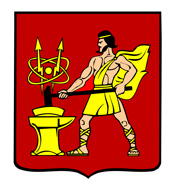 АДМИНИСТРАЦИЯ  ГОРОДСКОГО ОКРУГА ЭЛЕКТРОСТАЛЬМОСКОВСКОЙ   ОБЛАСТИПОСТАНОВЛЕНИЕ  ____ № ___________О внесении изменений в муниципальную программугородского округа Электросталь Московской области  «Развитие инженерной инфраструктуры, энергоэффективности и отрасли обращения с отходами»В соответствии с частью 2 статьи 179 Бюджетного Кодекса Российской Федерации, Порядком разработки и реализации муниципальных программ городского округа Электросталь Московской области, утвержденным постановлением Администрации городского округа Электросталь Московской области от 14.05.2021 №378/5 (в редакции постановлений Администрации городского округа Электросталь Московской области от 09.12.2021 №932/12, от 31.10.2022 №1241/10), решением Совета депутатов городского округа Электросталь Московской области от 15.12.2022 №193/35 «О бюджете городского округа  Электросталь Московской области на 2023 год и на плановый период 2024 и 2025 годов», Администрация городского округа Электросталь Московской области ПОСТАНОВЛЯЕТ:1. Внести изменения в муниципальную программу городского округа Электросталь Московской области «Развитие инженерной инфраструктуры, энергоэффективности и отрасли обращения с отходами» от 13.12.2022 № 1460/12, изложив ее в новой редакции согласно приложению к настоящему постановлению.2. Опубликовать настоящее постановление на официальном сайте городского округа Электросталь Московской области по адресу: www.electrostal.ru.3. Настоящее постановление вступает в силу после его официального опубликования.4. Контроль за исполнением настоящего постановления возложить на заместителя Главы Администрации городского округа Электросталь Московской области Борисова А.Ю.Глава городского округа                                                                                            И.Ю. ВолковаПриложениек постановлению Администрации городского округа Электросталь Московской областиот               №  __________              «УТВЕРЖДЕНАпостановлением Администрации городского округа Электросталь Московской области от 13.12.2022 № 1460/12Муниципальная программа городского округа Электросталь Московской области«Развитие инженерной инфраструктуры, энергоэффективности и отрасли обращения с отходами»1.Паспортмуниципальной программы городского округа Электросталь Московской области«Развитие инженерной инфраструктуры, энергоэффективности и отрасли обращения с отходами»2. Краткая характеристика сферы реализации муниципальной программыОсновной целью муниципальной программы является обеспечение комфортных условий проживания, повышения качества и условий жизни населения на территории городского округа Электросталь Московской области (далее – городской округ).Реформирование жилищно-коммунального хозяйства в городском округе включает несколько основных этапов, в ходе которых решаются задачи реформы системы платы за жилищно-коммунальные услуги, создания системы, гарантированной адресной социальной поддержки граждан, финансового оздоровления и модернизации организаций жилищно-коммунального хозяйства, развития конкурентных рыночных отношений и привлечения частного бизнеса к управлению многоквартирными домами и объектами коммунального комплекса. Тем не менее конечные цели реформы отрасли - обеспечение надлежащего качества жилищно-коммунальных услуг, повышение надежности, энергоэффективности систем коммунальной инфраструктуры и общего имущества собственников помещений в многоквартирных домах, оптимизация расходов на производство и предоставление потребителям жилищных и коммунальных услуг (ресурсов) - на сегодняшний день не достигнуты.К основному проблемному вопросу отрасли следует отнести значительный уровень износа основных фондов тепло-, водоснабжения и водоотведения. Отсутствие заметных положительных результатов в улучшении технического состояния основных фондов и повышении эффективности функционирования системы коммунальной инфраструктуры связано с острой нехваткой инвестиций. Это является следствием отставания принятия системных и комплексных мер по формированию механизмов, обеспечивающих инвестиционную привлекательность данной сферы.Вызванный постоянным ростом расходов организаций коммунального комплекса рост тарифов на коммунальные услуги ведет к росту совокупного платежа граждан и увеличению задолженности.Динамика задолженности населения за оплату предоставленных услуг тепло-, водо-, электро-, газоснабжения, водоотведения, очистки сточных вод, по сбору и вывозу твердых коммунальных отходов, ремонту общего имущества собственников помещений в многоквартирном доме негативно отражается на решении задач реформирования отрасли в целях улучшения системы жизнеобеспечения граждан.Производство товаров, оказание услуг по водо-, тепло-, газо-, электроснабжению, водоотведению, очистке сточных вод на территории городского округа осуществляется следующими организациями коммунального комплекса:Филиал ГУП МО «КС МО» «Электростальский» (гарантирующая организация в сфере водоснабжения и водоотведения);МУП «ЭЦУ» (гарантирующая организация в сфере водоснабжения и водоотведения, единая теплоснабжающая организация);ДНП УК КП «Виктория Клаб»;ООО «Глобус» (единая теплоснабжающая организация);АО «ВКС» (единая теплоснабжающая организация);ГУП МО «Мособлгаз»;АО «Мосэнергосбыт».Водоснабжение в городском округе осуществляется посредством забора воды из подземных источников и ее обезжелезиванием, покупки у Филиала ГУП МО «КС МО» «Восточная система водоснабжения» и транспортировки до конечных потребителей. Подача воды потребителям производится по водопроводным сетям протяженностью 284,6 км. Структура потребителей воды, поданной в городскую сеть, достаточно стабильна и сформирована преимущественно за счет населения – 77%. В последние годы наблюдается постепенное снижение объемов водопотребления. В целях обеспечения потребителей городского округа питьевой водой ресурсоснабжающими организациями Филиал ГУП МО «КС МО» «Электростальский», МУП «ЭЦУ», ДНП УК КП «Виктория Клаб» реализовывались производственные программы, в ходе выполнения мероприятий которых проводилась замена ветхих водопроводных сетей трубами из материалов, отвечающих современным требованиям, а также велась работа по замене пожарных гидрантов, задвижек, насосов, ремонту более 40 артезианских скважин подъема воды.Водоотведение и очистка хозяйственно-бытовых сточных вод в городском округе осуществляется Филиалом ГУП МО «КС МО» «Электростальский» и МУП «ЭЦУ».Выработка тепловой энергии для теплоснабжения потребителей городского округа осуществляется девятью муниципальными котельными: «Северная», «Западная», «Южная», «№№ 19, 19а», «Елизаветино», «Новые Дома», «Фрязево», миникотельные «Фрязево» и «Бабеево», а также тремя частными котельными: «Восточная», ЭПТК «ГТУ-ТЭЦ г. Электросталь», «Иванисово». Сети между котельными не закольцованы и представляют собой автономные участки теплоснабжения протяженностью 187,3 км.В Северном, Южном и Центральном районах города производство и транспортировку тепловой энергии осуществляет ООО «Глобус» (57 % от всей вырабатываемой в городском округе тепловой энергии: котельные «Северная», «Западная», «Южная»). В Юго-Западном районе производство и транспортировку тепловой энергии осуществляет также ООО «Глобус» (18,8% от всей вырабатываемой в городском округе тепловой энергии:ЭПТК «ГТУ-ТЭЦ г. Электросталь», находящийся в аренде ООО «Глобус» с 01.04.2021). В Восточном и Промышленно-складском районах города производство и транспортировку тепловой энергии осуществляет АО «ВКС» (20,2% от всей вырабатываемой в городском округе тепловой энергии: котельная «Восточная»). На присоединенных территориях производство и транспортировку тепловой энергии осуществляют МУП «ЭЦУ» (3,9 % тепловой энергии: котельные «№№ 19, 19а», «Елизаветино», «Новые Дома», «Фрязево», миникотельные «Фрязево» и «Бабеево») и ООО «Глобус», а именно: МУП «ЭЦУ» обеспечивает теплоснабжением потребителей, проживающих в мкр-не Центральный п. Всеволодово, д. Степаново, п. Елизаветино, п. Новые Дома, п. Фрязево; ООО «Глобус» с 10.09.2020 обеспечивает теплоснабжением потребителей, проживающих в с. Иванисово. Теплоснабжение ряда промышленных предприятий городского округа осуществляется за счет собственных источников тепла (11 организаций). Теплоснабжение индивидуальных домов с приусадебными участками осуществляется от АОГВ. Теплоснабжающие организации городского округа при проведении ремонта тепловых сетей внедряют современные технологии и используют трубы в пенополиуретановой изоляции с системой индикации утечек, что позволяет сократить потери тепловой энергии, существенно продлить срок службы тепловых сетей и определять места повреждения трубопроводов на стадии капельных утечек.Поставщиком электрической энергии в городской округ является АО «Мосэнергосбыт».Передачу электроэнергии в городском округе осуществляют следующие компании: Павлово-Посадский филиал АО «Мособлэнерго», Филиал ПАО «МОЭСК» - «Россети. Московский регион», АО «Богородская электросеть», ОАО «Железнодорожная дистанция электроснабжения (ЭЧ-2) Московско-Курского отделения Московской железной дороги – филиала Российские железные дороги», Филиал «Центральный» АО «ОборонЭнерго», ООО «ЭнергоПромСервис».Общая протяженность освещенных улиц, проездов, набережных, расположенных на территории городского округа, составляет 156,3 км.Прием, преобразование и распределение электрической энергии осуществляется посредством 296 трансформаторных подстанций, 230 из которых находятся в муниципальной собственности.Городской округ не имеет в собственности объектов централизованной системы газоснабжения. Обслуживание объектов централизованной системы газоснабжения городского округа осуществляет Филиал АО «Мособлгаз» «Восток».Принимаемые меры по энергосбережению и повышению энергетической эффективности являются важной составной частью функционирования хозяйствующих субъектов на территории городского округа.В целях эффективного и рационального использования энергетических ресурсов на территории городского округа Администрацией городского округа проводятся мероприятия по энергосбережению и повышению энергетической эффективности в подведомственных бюджетных учреждениях и муниципальных предприятиях, а также в многоквартирных домах.Для повышения качества проводимых мероприятий с руководителями управляющих организаций и организаций коммунального комплекса проводятся семинары и инструкторско-методические занятия по вопросам энергосбережения. Ежегодно до собственников помещений в многоквартирных домах доводится обязательная информация в области энергосбережения и повышения энергетической эффективности. С целью распространения обязательной информации в области энергосбережения и повышения энергетической эффективности всеми управляющими организациями и организациями коммунального комплекса созданы собственные сайты в информационно-телекоммуникационной сети «Интернет». Проведение данных мероприятий дало начало процессу массовой установки собственниками помещений индивидуальных приборов учёта используемых энергетических ресурсов. Во исполнение поручений Губернатора Московской области А.Ю. Воробьева об установке общедомовых приборов учёта потребленных энергоресурсов ресурсоснабжающими организациями совместно с управляющими организациями проводится работа по определению наличия/отсутствия технической возможности установки таких приборов в многоквартирных домах. После указанных процедур ресурсоснабжающими организациями заключаются договоры с жителями многоквартирных домов, в которых будет проведена установка общедомовых приборов учета, оплата по которым производится в рассрочку в течение 5 лет.Реализация комплекса мероприятий муниципальной программы «Развитие инженерной инфраструктуры, энергоэффективности и отрасли обращения с отходами» будет способствовать:- сохранению здоровья населения городского округа,- улучшению качества жизни путем обеспечения бесперебойного и качественного горячего и холодного водоснабжения и отвода сточных вод с мест проживания потребителей, - сохранению окружающей среды путем экономного потребления воды, ресурсов, используемых в процессе водоснабжения, снижения антропогенного воздействия на водные объекты, - обеспечению доступности услуг организаций коммунального комплекса по горячему и холодному водоснабжению, водоотведению и очистке сточных вод, - внедрению энергосберегающих технологий в технологические процессы водоснабжения, водоотведения и очистки сточных вод, - обеспечению устойчивого развития централизованных систем горячего и холодного водоснабжения и водоотведения путем внедрения эффективных форм управления системами коммунальной инфраструктуры водоснабжения, водоотведения и очистки сточных вод, - привлечению инвестиций в сферу водоснабжения, водоотведения и очистки сточных вод, - удовлетворению спроса потребителей на тепловую энергию (мощность), теплоноситель,- обеспечению надёжного теплоснабжения потребителей наиболее экономичным способом при минимальном воздействии на окружающую среду, - осуществлению экономического стимулирования развития систем теплоснабжения и внедрению энергосберегающих технологий в сфере теплоснабжения на территории городского округа в соответствии с требованиями федерального и регионального законодательства. Реализация мероприятий муниципальной программы «Развитие инженерной инфраструктуры, энергоэффективности и отрасли обращения с отходами» позволит осуществить создание новых и модернизацию имеющихся производственных мощностей в сфере тепло-, водоснабжения, водоотведения и очистки сточных вод, будет способствовать снижению уровня аварийности на источниках тепло-, водоснабжения и потерь при транспортировке коммунальных ресурсов по сетям, а также снижению прогрессирующего физического и морального износа основных производственных фондов коммунальной сферы городского округа.3. Целевые показатели муниципальной программы городского округа Электросталь Московской области«Развитие инженерной инфраструктуры, энергоэффективности и отрасли обращения с отходами»4. Перечень мероприятий подпрограммы I «Чистая вода»5. Перечень мероприятий подпрограммы II «Системы водоотведения»6. Перечень мероприятий подпрограммы III «Объекты теплоснабжения, инженерные коммуникации»7. Перечень мероприятий подпрограммы V «Энергосбережение и повышение энергетической эффективности»8. Перечень мероприятий подпрограммы VII «Обеспечивающая подпрограмма»9. Перечень мероприятий подпрограммы VIII «Реализация полномочий в сфере жилищно-коммунального хозяйства»10. Методика расчета значений показателей эффективности реализациимуниципальной программы городского округа Электросталь Московской области«Развитие инженерной инфраструктуры, энергоэффективности и отрасли обращения с отходами»11. Методика определения результатов выполнения мероприятиймуниципальной программы городского округа Электросталь Московской области«Развитие инженерной инфраструктуры, энергоэффективности и отрасли обращения с отходами»Координатор муниципальной программыЗаместитель Главы Администрации городского округа Электросталь Московской области А.Ю. БорисовМуниципальный заказчик муниципальной программыУправление городского жилищного и коммунального хозяйства Администрации городского округа Электросталь Московской области (далее – УГЖКХ)Цели муниципальной программыОбеспечение комфортных условий проживания, повышение качества и условий жизни населения на территории городского округа Электросталь Московской областиПеречень подпрограммМуниципальные заказчики подпрограмм1. Подпрограмма I «Чистая вода»Управление городского жилищного и коммунального хозяйства Администрации городского округа Электросталь Московской области 2. Подпрограмма II «Системы водоотведения»Управление городского жилищного и коммунального хозяйства Администрации городского округа Электросталь Московской области 3. Подпрограмма III «Объекты теплоснабжения, инженерные коммуникации»Управление городского жилищного и коммунального хозяйства Администрации городского округа Электросталь Московской области 4. Подпрограмма V «Энергосбережение и повышение энергетической эффективности»Управление городского жилищного и коммунального хозяйства Администрации городского округа Электросталь Московской области5. Подпрограмма VII «Обеспечивающая подпрограмма»Управление городского жилищного и коммунального хозяйства Администрации городского округа Электросталь Московской области 6. Подпрограмма VIII «Реализация полномочий в сфере жилищно-коммунального хозяйства»»Управление городского жилищного и коммунального хозяйства Администрации городского округа Электросталь Московской области Краткая характеристика подпрограммыПодпрограмма I «Чистая вода» предусматривает решение задач:реализации мероприятий, направленных на увеличение доли населения, обеспеченного качественной питьевой водой из систем централизованного водоснабжения;реконструкции, строительства, капитального ремонта объектов водоснабжения на территории городского округа.Краткая характеристика подпрограммыПодпрограмма II «Системы водоотведения» предусматривает решение задач:увеличения доли сточных вод, очищенных до нормативных значений, в общем объеме сточных вод, пропущенных через очистные сооружения;снижения объема отводимых в реку Волга загрязненных сточных вод;создания и восстановления объектов очистки сточных вод;реконструкции, капитального ремонта канализационных коллекторов (участков), КНС.Краткая характеристика подпрограммыПодпрограмма III «Объекты теплоснабжения, инженерные коммуникации» предусматривает решение задач:создания условий для приведения систем водоснабжения и водоотведения, а также объектов теплоэнергетики городского округа, в соответствие со стандартами качества, обеспечивающими комфортные условия для проживания, работы и отдыха населения городского округа;проведение первоочередных мероприятий по восстановлению инфраструктуры военных городков, переданных из федеральной собственности.Краткая характеристика подпрограммыПодпрограмма V «Энергосбережение и повышение энергетической эффективности» предусматривает решение задач:повышения энергетической эффективности муниципальных учреждений городского округа;организации учета используемых энергетических ресурсов в жилищном фонде;повышения класса энергетической эффективности многоквартирных домов городского округа.Краткая характеристика подпрограммыПодпрограмма VII «Обеспечивающая подпрограмма» направлена на создание условий для реализации полномочий органов местного самоуправления городского округа Электросталь Московской области в сфере жилищно-коммунального хозяйства.Краткая характеристика подпрограммыПодпрограмма VIII «Реализация полномочий в сфере жилищно-коммунального хозяйства» предусматривает решение задач:создание экономических условий для повышения эффективности работы организаций жилищно-коммунального хозяйства;осуществление переданных органам местного самоуправления полномочий по региональному государственному жилищному контролю (надзору) за соблюдением гражданами требований Правил пользования газом.Источники финансирования муниципальной программы, в том числе по годам реализации (тыс.рублей):Всего2023 год2024 год2025 год2026 год2027 годСредства бюджета городского округа Электросталь 588 970,9343 610,1266 623,8862 041,58211 423,59205 271,76Средства бюджета Московской области6 741 406,788 379,87220 481,63299 735,233 185 105,943 027 704,11Внебюджетные средства0,000,000,000,000,000,00Всего, в том числе по годам:7 330 377,7151 989,99287 105,51361 776,813 396 529,533 232 975,87№ п/пНаименование целевых показателей Тип показателяТип показателяЕдиница измеренияЕдиница измеренияБазовое значениеПланируемое значение по годам реализации программыПланируемое значение по годам реализации программыПланируемое значение по годам реализации программыПланируемое значение по годам реализации программыПланируемое значение по годам реализации программыОтветственный за достижение показателяНомер подпрограммы и мероприятий, оказывающих влияние на достижение показателя№ п/пНаименование целевых показателей Тип показателяТип показателяЕдиница измеренияЕдиница измеренияБазовое значение2023 год 2024 год 2025 год 2026 год 2027 год Ответственный за достижение показателяНомер подпрограммы и мероприятий, оказывающих влияние на достижение показателя12334456789101112Цель «Обеспечение комфортных условий проживания, повышение качества и условий жизни населенияна территории городского округа Электросталь Московской области»Цель «Обеспечение комфортных условий проживания, повышение качества и условий жизни населенияна территории городского округа Электросталь Московской области»Цель «Обеспечение комфортных условий проживания, повышение качества и условий жизни населенияна территории городского округа Электросталь Московской области»Цель «Обеспечение комфортных условий проживания, повышение качества и условий жизни населенияна территории городского округа Электросталь Московской области»Цель «Обеспечение комфортных условий проживания, повышение качества и условий жизни населенияна территории городского округа Электросталь Московской области»Цель «Обеспечение комфортных условий проживания, повышение качества и условий жизни населенияна территории городского округа Электросталь Московской области»Цель «Обеспечение комфортных условий проживания, повышение качества и условий жизни населенияна территории городского округа Электросталь Московской области»Цель «Обеспечение комфортных условий проживания, повышение качества и условий жизни населенияна территории городского округа Электросталь Московской области»Цель «Обеспечение комфортных условий проживания, повышение качества и условий жизни населенияна территории городского округа Электросталь Московской области»Цель «Обеспечение комфортных условий проживания, повышение качества и условий жизни населенияна территории городского округа Электросталь Московской области»Цель «Обеспечение комфортных условий проживания, повышение качества и условий жизни населенияна территории городского округа Электросталь Московской области»Цель «Обеспечение комфортных условий проживания, повышение качества и условий жизни населенияна территории городского округа Электросталь Московской области»Цель «Обеспечение комфортных условий проживания, повышение качества и условий жизни населенияна территории городского округа Электросталь Московской области»Цель «Обеспечение комфортных условий проживания, повышение качества и условий жизни населенияна территории городского округа Электросталь Московской области»1.Увеличение доли населения, обеспеченного доброкачественной питьевой водой из централизованных источников водоснабженияРегиональный проект «Чистая вода»%%100100100100100100100УГЖКХПодпрограмма I,Мероприятиe 02.012.Увеличение доли сточных вод, очищенных до нормативных значений, в общем объеме сточных вод, пропущенных через очистные сооруженияОтраслевой показатель%%0000007,2УГЖКХПодпрограмма II,Мероприятия01.01, G6.013.Количество созданных и восстановленных объектов очистки сточных вод суммарной производительностьюОтраслевой показательед./тыс.куб.м/сутед./тыс.куб.м/сут000002/2,8301/60УГЖКХПодпрограмма II,Мероприятия01.01, G6.014.Прирост мощности очистных сооружений, обеспечивающих сокращение отведения в реку Волгу загрязненных сточных водРегиональный проект «Оздоровление Волги»куб.км/годкуб.км/год000000,0010,022УГЖКХПодпрограмма II,Мероприятие G6.015.Доля актуальных схем теплоснабжения, водоснабжения и водоотведения, программ комплексного развития систем коммунальной инфраструктурыОтраслевой показатель%%6666100100100100100УГЖКХПодпрограмма IV,Мероприятиe 05.016.Доля зданий, строений, сооружений органов местного самоуправления и муниципальных учреждений, оснащенных приборами учета потребляемых энергетических ресурсовПриоритетный показатель%%84,884,88587899092УГЖКХПодпрограмма V,Мероприятиe 01.107.Бережливый учет - оснащенность многоквартирных домов общедомовыми приборами учетаПриоритетный показатель%%68,8868,8870,572747680УГЖКХПодпрограмма V,Мероприятиe 02.018.Доля многоквартирных домов с присвоенными классами энергоэффективностиПриоритетный показатель%%90,4390,4392,794,296,898,6100УГЖКХПодпрограмма V,Мероприятиe 03.019.Доля зданий, строений, сооружений муниципальной собственности, соответствующих нормальному уровню энергетической эффективности и выше (А, B, C, D)Приоритетный показатель%%14,514,515,0015,516,0016,517,00УГЖКХПодпрограмма V,Мероприятия 01.03, 01.04, 01.10№ п/пМероприятие подпрограммыСрок исполнения мероприятияИсточники финансированияВсего
(тыс. руб.)Объем финансирования по годам (тыс.руб.)Объем финансирования по годам (тыс.руб.)Объем финансирования по годам (тыс.руб.)Объем финансирования по годам (тыс.руб.)Объем финансирования по годам (тыс.руб.)Объем финансирования по годам (тыс.руб.)Объем финансирования по годам (тыс.руб.)Объем финансирования по годам (тыс.руб.)Объем финансирования по годам (тыс.руб.)Ответственный за выполнение мероприятия № п/пМероприятие подпрограммыСрок исполнения мероприятияИсточники финансированияВсего
(тыс. руб.)2023 год2023 год2023 год2023 год2023 год2024 год2025 год2026 год2027 годОтветственный за выполнение мероприятия 123456666678910 111.Основное мероприятие 02. Строительство, реконструкция, капитальный ремонт, приобретение, монтаж и ввод в эксплуатацию объектов водоснабжения на территории муниципальных образований Московской области2023-2027Итого83 694,8710 705,8710 705,8710 705,8710 705,8710 705,8770 724,00755,00755,00755,00 Х1.Основное мероприятие 02. Строительство, реконструкция, капитальный ремонт, приобретение, монтаж и ввод в эксплуатацию объектов водоснабжения на территории муниципальных образований Московской области2023-2027Средства бюджета городского округа Электросталь Московской области23 926,003 227,003 227,003 227,003 227,003 227,0018 434,00755,00755,00755,00 Х1.Основное мероприятие 02. Строительство, реконструкция, капитальный ремонт, приобретение, монтаж и ввод в эксплуатацию объектов водоснабжения на территории муниципальных образований Московской области2023-2027Средства бюджета Московской области59 768,877 478,877 478,877 478,877 478,877 478,8752 290,000,000,000,00 Х1.1.Мероприятие 02.01.  Строительство и реконструкция объектов водоснабжения муниципальной собственности2023-2024Итого80 011,8710 011,8710 011,8710 011,8710 011,8710 011,8770 000,000,000,000,00УГЖКХ1.1.Мероприятие 02.01.  Строительство и реконструкция объектов водоснабжения муниципальной собственности2023-2024Средства бюджета городского округа Электросталь Московской области20 243,002 533,002 533,002 533,002 533,002 533,0017 710,000,000,000,00УГЖКХ1.1.Мероприятие 02.01.  Строительство и реконструкция объектов водоснабжения муниципальной собственности2023-2024Средства бюджета Московской области59 768,877 478,877 478,877 478,877 478,877 478,8752 290,000,000,000,00УГЖКХ1.1.Количество построенных и реконструируемых объектов водоснабжения, ед.ХХВсегоИтого 2023 годв том числе по кварталам: в том числе по кварталам: в том числе по кварталам: в том числе по кварталам: 2024 год2025 год2026 год2027 годХ1.1.Количество построенных и реконструируемых объектов водоснабжения, ед.ХХВсегоИтого 2023 годIIIIIIIV2024 год2025 год2026 год2027 годХ1.1.Количество построенных и реконструируемых объектов водоснабжения, ед.ХХ1111111000Х1.2.Мероприятие 02.06. Содержание и ремонт шахтных колодцев2023-2027Итого3 683,00694,00694,00694,00694,00694,00724,00755,00755,00755,00УГЖКХ1.2.Мероприятие 02.06. Содержание и ремонт шахтных колодцев2023-2027Средства бюджета городского округа Электросталь Московской области3 683,00694,00694,00694,00694,00694,00724,00755,00755,00755,00УГЖКХ1.2.Мероприятие 02.06. Содержание и ремонт шахтных колодцев2023-2027Средства бюджета Московской области0,000,000,000,000,000,000,000,000,000,00УГЖКХ1.2.Количество отремонтированных шахтных колодцев, ед.ХХВсегоИтого 2023 годв том числе по кварталам: в том числе по кварталам: в том числе по кварталам: в том числе по кварталам: 2024 год2025 год2026 год2027 годХ1.2.Количество отремонтированных шахтных колодцев, ед.ХХВсегоИтого 2023 годIIIIIIIV2024 год2025 год2026 год2027 годХ1.2.Количество отремонтированных шахтных колодцев, ед.ХХ5111111111ХИтого по Подпрограмме IХИтого83 694,8710 705,8710 705,8710 705,8710 705,8710 705,8770 724,00755,00755,00755,00ХИтого по Подпрограмме IХСредства бюджета городского округа Электросталь Московской области23 926,003 227,003 227,003 227,003 227,003 227,0018 434,00755,00755,00755,00ХИтого по Подпрограмме IХСредства бюджета Московской области59 768,877 478,877 478,877 478,877 478,877 478,8752 290,000,000,000,00Х№ п/пМероприятие подпрограммыСрок исполнения мероприятияИсточники финансированияВсего 
(тыс. руб.)Объем финансирования по годам (тыс.руб.)Объем финансирования по годам (тыс.руб.)Объем финансирования по годам (тыс.руб.)Объем финансирования по годам (тыс.руб.)Объем финансирования по годам (тыс.руб.)Объем финансирования по годам (тыс.руб.)Объем финансирования по годам (тыс.руб.)Объем финансирования по годам (тыс.руб.)Объем финансирования по годам (тыс.руб.)Ответственный за выполнение мероприятия № п/пМероприятие подпрограммыСрок исполнения мероприятияИсточники финансированияВсего 
(тыс. руб.)2023 год2023 год2023 год2023 год2023 год2024 год2025 год2026 год2027 годОтветственный за выполнение мероприятия 123456666678910111Основное мероприятие G6. Федеральный проект «Оздоровление Волги»2026-2027Итого6 331 649,500,000,000,000,000,000,000,003 165 824,753 165 824,75X1Основное мероприятие G6. Федеральный проект «Оздоровление Волги»2026-2027Средства бюджета городского округа Электросталь Московской области316 582,480,000,000,000,000,000,000,00158 291,24158 291,24X1Основное мероприятие G6. Федеральный проект «Оздоровление Волги»2026-2027Средства бюджета Московской области 6 015 067,020,000,000,000,000,000,000,003 007 533,513 007 533,51X1.1.Мероприятие G6.01.  Сокращение доли загрязненных сточных вод2026-2027Итого6 331 649,500,000,000,000,000,000,000,003 165 824,753 165 824,75УГЖКХ1.1.Мероприятие G6.01.  Сокращение доли загрязненных сточных вод2026-2027Средства бюджета городского округа Электросталь Московской области316 582,480,000,000,000,000,000,000,00158 291,24158 291,24УГЖКХ1.1.Мероприятие G6.01.  Сокращение доли загрязненных сточных вод2026-2027Средства бюджета Московской области 6 015 067,020,000,000,000,000,000,000,003 007 533,513 007 533,51УГЖКХ1.1.Количество построенных (реконструируемых) объектов очистки сточных вод, ед.ХХВсегоИтого 2023 год в том числе по кварталам: в том числе по кварталам: в том числе по кварталам: в том числе по кварталам: 2024 год2025 год2026 год2027 годX1.1.Количество построенных (реконструируемых) объектов очистки сточных вод, ед.ХХВсегоИтого 2023 год IIIIIIIV2024 год2025 год2026 год2027 годX1.1.Количество построенных (реконструируемых) объектов очистки сточных вод, ед.ХХ1000000011X2Основное мероприятие 01. Строительство, реконструкция (модернизация), капитальный ремонт, приобретение, монтаж и ввод в эксплуатацию объектов очистки сточных вод на территории муниципальных образований Московской области2023-2026Итого135 561,471 800,001 800,001 800,001 800,001 800,000,00113 302,5520 458,920,00Х2Основное мероприятие 01. Строительство, реконструкция (модернизация), капитальный ремонт, приобретение, монтаж и ввод в эксплуатацию объектов очистки сточных вод на территории муниципальных образований Московской области2023-2026Средства бюджета городского округа Электросталь Московской области13 376,211 800,001 800,001 800,001 800,001 800,000,0011 330,322 045,890,00Х2Основное мероприятие 01. Строительство, реконструкция (модернизация), капитальный ремонт, приобретение, монтаж и ввод в эксплуатацию объектов очистки сточных вод на территории муниципальных образований Московской области2023-2026Средства бюджета Московской области120 385,260,000,000,000,000,000,00101 972,2318 413,030,00Х2.1.Мероприятие 01.01. Строительство и реконструкция объектов очистки сточных вод муниципальной собственности2023-2026Итого135 561,471 800,001 800,001 800,001 800,001 800,000,00113 302,5520 458,920,00УГЖКХ2.1.Мероприятие 01.01. Строительство и реконструкция объектов очистки сточных вод муниципальной собственности2023-2026Средства бюджета городского округа Электросталь Московской области15 176,211 800,001 800,001 800,001 800,001 800,000,0011 330,322 045,890,00УГЖКХ2.1.Мероприятие 01.01. Строительство и реконструкция объектов очистки сточных вод муниципальной собственности2023-2026Средства бюджета Московской области120 385,260,000,000,000,000,000,00101 972,2318 413,030,00УГЖКХ2.1.Количество построенных (реконструируемых) объектов очистки сточных вод, ед.ХХВсегоИтого 2023 годв том числе по кварталам: в том числе по кварталам: в том числе по кварталам: в том числе по кварталам: 2024 год2025 год2026 год2027 годX2.1.Количество построенных (реконструируемых) объектов очистки сточных вод, ед.ХХВсегоИтого 2023 годIIIIIIIV2024 год2025 год2026 год2027 годX2.1.Количество построенных (реконструируемых) объектов очистки сточных вод, ед.ХХ1000000011XИтого по подпрограмме II:ХИтого6 467 210,971 800,001 800,001 800,001 800,001 800,000,00113 302,553 186 283,673 165 824,75ХИтого по подпрограмме II:ХСредства бюджета городского округа Электросталь Московской области331 758,691 800,001 800,001 800,001 800,001 800,000,0011 330,32160 337,13158 291,24ХИтого по подпрограмме II:ХСредства бюджета Московской области6 135 452,280,000,000,000,000,000,00101 972,233 025 946,543 007 533,51Х№ п/пМероприятие подпрограммыСрок исполнения мероприятияИсточники финансированияВсего
(тыс. руб.)Объем финансирования по годам (тыс.руб.)Объем финансирования по годам (тыс.руб.)Объем финансирования по годам (тыс.руб.)Объем финансирования по годам (тыс.руб.)Объем финансирования по годам (тыс.руб.)Объем финансирования по годам (тыс.руб.)Объем финансирования по годам (тыс.руб.)Объем финансирования по годам (тыс.руб.)Объем финансирования по годам (тыс.руб.)Ответственный за выполнение мероприятия № п/пМероприятие подпрограммыСрок исполнения мероприятияИсточники финансированияВсего
(тыс. руб.)2023 год2023 год2023 год2023 год2023 год2024 год2025 год2026 год2027 годОтветственный за выполнение мероприятия 123456666678910111Основное мероприятие 02. Строительство, реконструкция, капитальный ремонт сетей водоснабжения, водоотведения, теплоснабжения муниципальной собственности2026-2027Итого37 000,000,000,000,000,000,000,000,0011 100,0025 900,00Х1Основное мероприятие 02. Строительство, реконструкция, капитальный ремонт сетей водоснабжения, водоотведения, теплоснабжения муниципальной собственности2026-2027Средства бюджета городского округа Электросталь Московской области9 472,000,000,000,000,000,000,000,002 841,606 630,40Х1Основное мероприятие 02. Строительство, реконструкция, капитальный ремонт сетей водоснабжения, водоотведения, теплоснабжения муниципальной собственности2026-2027Средства бюджета Московской области27 528,000,000,000,000,000,000,000,008 258,4019 269,60Х1.2.Мероприятие 02.02. Капитальный ремонт сетей водоснабжения, водоотведения, теплоснабжения муниципальной собственности2026-2027Итого37 000,000,000,000,000,000,000,000,0011 100,0025 900,00УГЖКХ1.2.Мероприятие 02.02. Капитальный ремонт сетей водоснабжения, водоотведения, теплоснабжения муниципальной собственности2026-2027Средства бюджета городского округа Электросталь Московской области9 472,000,000,000,000,000,000,000,002 841,606 630,40УГЖКХ1.2.Мероприятие 02.02. Капитальный ремонт сетей водоснабжения, водоотведения, теплоснабжения муниципальной собственности2026-2027Средства бюджета Московской области27 528,000,000,000,000,000,000,000,008 258,4019 269,60УГЖКХ1.2.Количество капитально отремонтированных сетей (участков) водоснабжения, водоотведения, теплоснабжения, ед.ХХВсегоИтого 2023 годв том числе по кварталам: в том числе по кварталам: в том числе по кварталам: в том числе по кварталам: 2024 год2025 год2026 год2027 годX1.2.Количество капитально отремонтированных сетей (участков) водоснабжения, водоотведения, теплоснабжения, ед.ХХВсегоИтого 2023 годIIIIIIIV2024 год2025 год2026 год2027 годX1.2.Количество капитально отремонтированных сетей (участков) водоснабжения, водоотведения, теплоснабжения, ед.ХХ2000000011X2.Основное мероприятие 03. Проведение первоочередных мероприятий по восстановлению инфраструктуры военных городков на территории Московской области, переданных из федеральной собственности 2024-2026Итого541 213,270,000,000,000,000,00176 095,39207 223,14157 894,740,00Х2.Основное мероприятие 03. Проведение первоочередных мероприятий по восстановлению инфраструктуры военных городков на территории Московской области, переданных из федеральной собственности 2024-2026Средства бюджета городского округа Электросталь Московской области27 060,640,000,000,000,000,008 804,7610 361,147 894,740,00Х2.Основное мероприятие 03. Проведение первоочередных мероприятий по восстановлению инфраструктуры военных городков на территории Московской области, переданных из федеральной собственности 2024-2026Средства бюджета Московской области514 152,630,000,000,000,000,00167 290,63196 862,00150 000,000,00Х2.1.Мероприятие 03.01. Проведение первоочередных мероприятий по восстановлению объектов социальной и инженерной инфраструктуры военных городков на территории Московской области, переданных из федеральной собственности 2025Итого28 275,770,000,000,000,000,000,0028 275,770,000,00УГЖКХ2.1.Мероприятие 03.01. Проведение первоочередных мероприятий по восстановлению объектов социальной и инженерной инфраструктуры военных городков на территории Московской области, переданных из федеральной собственности 2025Средства бюджета городского округа Электросталь Московской области1 413,770,000,000,000,000,000,001 413,770,000,00УГЖКХ2.1.Мероприятие 03.01. Проведение первоочередных мероприятий по восстановлению объектов социальной и инженерной инфраструктуры военных городков на территории Московской области, переданных из федеральной собственности 2025Средства бюджета Московской области26 862,000,000,000,000,000,000,0026 862,000,000,00УГЖКХ2.1.Количество построенных (реконструируемых) объектов коммунальной инфраструктуры на территории военных городков, ед.ХХВсегоИтого 2023 годв том числе по кварталам: в том числе по кварталам: в том числе по кварталам: в том числе по кварталам: 2024 год2025 год2026 год2027 годX2.1.Количество построенных (реконструируемых) объектов коммунальной инфраструктуры на территории военных городков, ед.ХХВсегоИтого 2023 годIIIIIIIV2024 год2025 год2026 год2027 годX2.1.Количество построенных (реконструируемых) объектов коммунальной инфраструктуры на территории военных городков, ед.ХХ2000000200X2.2.Мероприятие 03.02. Капитальные вложения в объекты инженерной инфраструктуры на территории военных городков2024-2026Итого512 937,500,000,000,000,000,00176 095,39178 947,37157 894,740,00УГЖКХ2.2.Мероприятие 03.02. Капитальные вложения в объекты инженерной инфраструктуры на территории военных городков2024-2026Средства бюджета городского округа Электросталь Московской области25 646,870,000,000,000,000,008 804,768 947,377 894,740,00УГЖКХ2.2.Мероприятие 03.02. Капитальные вложения в объекты инженерной инфраструктуры на территории военных городков2024-2026Средства бюджета Московской области487 290,630,000,000,000,000,00167 290,63170 000,00150 000,000,00УГЖКХ2.2.Количество капитально отремонтированных объектов коммунальной инфраструктуры на территории военных городков, ед.ХХВсегоИтого 2023 годв том числе по кварталам: в том числе по кварталам: в том числе по кварталам: в том числе по кварталам: 2024 год2025 год2026 год2027 годX2.2.Количество капитально отремонтированных объектов коммунальной инфраструктуры на территории военных городков, ед.ХХВсегоИтого 2023 годIIIIIIIV2024 год2025 год2026 год2027 годX2.2.Количество капитально отремонтированных объектов коммунальной инфраструктуры на территории военных городков, ед.ХХ1000000010X3Основное мероприятие 05. Мониторинг разработки и утверждения схем водоснабжения и водоотведения, теплоснабжения, а также программ комплексного развития систем коммунальной инфраструктуры городских округов2023-2027Итого9 313,001 095,001 095,001 095,001 095,001 095,001 897,002 107,002 107,002 107,00Х3Основное мероприятие 05. Мониторинг разработки и утверждения схем водоснабжения и водоотведения, теплоснабжения, а также программ комплексного развития систем коммунальной инфраструктуры городских округов2023-2027Средства бюджета городского округа Электросталь Московской области9 313,001 095,001 095,001 095,001 095,001 095,001 897,002 107,002 107,002 107,00Х3Основное мероприятие 05. Мониторинг разработки и утверждения схем водоснабжения и водоотведения, теплоснабжения, а также программ комплексного развития систем коммунальной инфраструктуры городских округов2023-2027Средства бюджета Московской области0,000,000,000,000,000,000,000,000,000,00Х3.1.Мероприятие 05.01. Утверждение схем теплоснабжения городских округов (актуализированных схем теплоснабжения городских округов)2023-2027Итого9 313,001 095,001 095,001 095,001 095,001 095,001 897,002 107,002 107,002 107,00УГЖКХ3.1.Мероприятие 05.01. Утверждение схем теплоснабжения городских округов (актуализированных схем теплоснабжения городских округов)2023-2027Средства бюджета городского округа Электросталь Московской области9 313,001 095,001 095,001 095,001 095,001 095,001 897,002 107,002 107,002 107,00УГЖКХ3.1.Мероприятие 05.01. Утверждение схем теплоснабжения городских округов (актуализированных схем теплоснабжения городских округов)2023-2027Средства бюджета Московской области0,000,000,000,000,000,000,000,000,000,00УГЖКХ3.1.Количество актуализированных схем теплоснабжения городского округа, ед.ХХВсегоИтого 2023 годв том числе по кварталам: в том числе по кварталам: в том числе по кварталам: в том числе по кварталам: 2024 год2025 год2026 год2027 годX3.1.Количество актуализированных схем теплоснабжения городского округа, ед.ХХВсегоИтого 2023 годIIIIIIIV2024 год2025 год2026 год2027 годX3.1.Количество актуализированных схем теплоснабжения городского округа, ед.ХХ1100011111XИтого по подпрограмме Ш:ХИтого587 526,271 095,001 095,001 095,001 095,001 095,00177 992,39209 330,14171 101,7428 007,00ХИтого по подпрограмме Ш:ХСредства бюджета городского округа Электросталь Московской области45 845,641 095,001 095,001 095,001 095,001 095,0010 701,7612 468,1412 843,348 737,40ХИтого по подпрограмме Ш:ХСредства бюджета Московской области541 680,630,000,000,000,000,00167 290,63196 862,00158 258,4019 269,60Х№ п/пМероприятие подпрограммыСроки исполнения мероприятияИсточники финансированияВсего 
(тыс. руб.)Объем финансирования по годам (тыс.руб.)Объем финансирования по годам (тыс.руб.)Объем финансирования по годам (тыс.руб.)Объем финансирования по годам (тыс.руб.)Объем финансирования по годам (тыс.руб.)Объем финансирования по годам (тыс.руб.)Объем финансирования по годам (тыс.руб.)Объем финансирования по годам (тыс.руб.)Объем финансирования по годам (тыс.руб.)Ответственный за выполнение мероприятия№ п/пМероприятие подпрограммыСроки исполнения мероприятияИсточники финансированияВсего 
(тыс. руб.)2023 год2023 год2023 год2023 год2023 год2024 год2025 год2026 год2027 годОтветственный за выполнение мероприятия123456666678910111Основное мероприятие 01. Повышение энергетической эффективности муниципальных учреждений Московской области2023-2027 ИтогоВ пределах средств, предусмотренных на основную деятельность ответственных за выполнение мероприятияВ пределах средств, предусмотренных на основную деятельность ответственных за выполнение мероприятияВ пределах средств, предусмотренных на основную деятельность ответственных за выполнение мероприятияВ пределах средств, предусмотренных на основную деятельность ответственных за выполнение мероприятияВ пределах средств, предусмотренных на основную деятельность ответственных за выполнение мероприятияВ пределах средств, предусмотренных на основную деятельность ответственных за выполнение мероприятияВ пределах средств, предусмотренных на основную деятельность ответственных за выполнение мероприятияВ пределах средств, предусмотренных на основную деятельность ответственных за выполнение мероприятияВ пределах средств, предусмотренных на основную деятельность ответственных за выполнение мероприятияВ пределах средств, предусмотренных на основную деятельность ответственных за выполнение мероприятияХ1Основное мероприятие 01. Повышение энергетической эффективности муниципальных учреждений Московской области2023-2027 Внебюджетные средстваВ пределах средств, предусмотренных на основную деятельность ответственных за выполнение мероприятияВ пределах средств, предусмотренных на основную деятельность ответственных за выполнение мероприятияВ пределах средств, предусмотренных на основную деятельность ответственных за выполнение мероприятияВ пределах средств, предусмотренных на основную деятельность ответственных за выполнение мероприятияВ пределах средств, предусмотренных на основную деятельность ответственных за выполнение мероприятияВ пределах средств, предусмотренных на основную деятельность ответственных за выполнение мероприятияВ пределах средств, предусмотренных на основную деятельность ответственных за выполнение мероприятияВ пределах средств, предусмотренных на основную деятельность ответственных за выполнение мероприятияВ пределах средств, предусмотренных на основную деятельность ответственных за выполнение мероприятияВ пределах средств, предусмотренных на основную деятельность ответственных за выполнение мероприятияХ1.1.Мероприятие 01.03. Промывка трубопроводов и стояков системы отопления 2023-2027 Итого В пределах средств, выделенных бюджетным учреждениям на указанные целиВ пределах средств, выделенных бюджетным учреждениям на указанные целиВ пределах средств, выделенных бюджетным учреждениям на указанные целиВ пределах средств, выделенных бюджетным учреждениям на указанные целиВ пределах средств, выделенных бюджетным учреждениям на указанные целиВ пределах средств, выделенных бюджетным учреждениям на указанные целиВ пределах средств, выделенных бюджетным учреждениям на указанные целиВ пределах средств, выделенных бюджетным учреждениям на указанные целиВ пределах средств, выделенных бюджетным учреждениям на указанные целиВ пределах средств, выделенных бюджетным учреждениям на указанные целиМуниципальные бюджетные учреждения1.1.Мероприятие 01.03. Промывка трубопроводов и стояков системы отопления 2023-2027 Внебюджетные средстваВ пределах средств, выделенных бюджетным учреждениям на указанные целиВ пределах средств, выделенных бюджетным учреждениям на указанные целиВ пределах средств, выделенных бюджетным учреждениям на указанные целиВ пределах средств, выделенных бюджетным учреждениям на указанные целиВ пределах средств, выделенных бюджетным учреждениям на указанные целиВ пределах средств, выделенных бюджетным учреждениям на указанные целиВ пределах средств, выделенных бюджетным учреждениям на указанные целиВ пределах средств, выделенных бюджетным учреждениям на указанные целиВ пределах средств, выделенных бюджетным учреждениям на указанные целиВ пределах средств, выделенных бюджетным учреждениям на указанные целиМуниципальные бюджетные учреждения1.1.Результат не предусмотренХХВсегоИтого 2023 годВ том числе по кварталам:В том числе по кварталам:В том числе по кварталам:В том числе по кварталам:2024 год2025 год2026 год2027 годХ1.1.Результат не предусмотренХХВсегоИтого 2023 годIIIIIIIV2024 год2025 год2026 год2027 годХ1.1.Результат не предусмотренХХ----------Х1.2.Мероприятие 01.04. Замена светильников внутреннего освещения на светодиодные2023-2027 Итого В пределах средств, предусмотренных на основную деятельность ответственных за выполнение мероприятияВ пределах средств, предусмотренных на основную деятельность ответственных за выполнение мероприятияВ пределах средств, предусмотренных на основную деятельность ответственных за выполнение мероприятияВ пределах средств, предусмотренных на основную деятельность ответственных за выполнение мероприятияВ пределах средств, предусмотренных на основную деятельность ответственных за выполнение мероприятияВ пределах средств, предусмотренных на основную деятельность ответственных за выполнение мероприятияВ пределах средств, предусмотренных на основную деятельность ответственных за выполнение мероприятияВ пределах средств, предусмотренных на основную деятельность ответственных за выполнение мероприятияВ пределах средств, предусмотренных на основную деятельность ответственных за выполнение мероприятияВ пределах средств, предусмотренных на основную деятельность ответственных за выполнение мероприятияМуниципальные бюджетные учреждения1.2.Мероприятие 01.04. Замена светильников внутреннего освещения на светодиодные2023-2027 Внебюджетные средстваВ пределах средств, предусмотренных на основную деятельность ответственных за выполнение мероприятияВ пределах средств, предусмотренных на основную деятельность ответственных за выполнение мероприятияВ пределах средств, предусмотренных на основную деятельность ответственных за выполнение мероприятияВ пределах средств, предусмотренных на основную деятельность ответственных за выполнение мероприятияВ пределах средств, предусмотренных на основную деятельность ответственных за выполнение мероприятияВ пределах средств, предусмотренных на основную деятельность ответственных за выполнение мероприятияВ пределах средств, предусмотренных на основную деятельность ответственных за выполнение мероприятияВ пределах средств, предусмотренных на основную деятельность ответственных за выполнение мероприятияВ пределах средств, предусмотренных на основную деятельность ответственных за выполнение мероприятияВ пределах средств, предусмотренных на основную деятельность ответственных за выполнение мероприятияМуниципальные бюджетные учреждения1.2.Результат не предусмотренХХВсегоИтого 2023 годВ том числе по кварталам:В том числе по кварталам:В том числе по кварталам:В том числе по кварталам:2024 год2025 год2026 год2027 годХ1.2.Результат не предусмотренХХВсегоИтого 2023 годIIIIIIIV2024 год2025 год2026 год2027 годХ1.2.Результат не предусмотренХХ----------Х1.3.Мероприятие 01.10.  Установка, замена, поверка приборов учета энергетических ресурсов на объектах бюджетной сферы2023-2027 Итого В пределах средств, предусмотренных на основную деятельность ответственных за выполнение мероприятияВ пределах средств, предусмотренных на основную деятельность ответственных за выполнение мероприятияВ пределах средств, предусмотренных на основную деятельность ответственных за выполнение мероприятияВ пределах средств, предусмотренных на основную деятельность ответственных за выполнение мероприятияВ пределах средств, предусмотренных на основную деятельность ответственных за выполнение мероприятияВ пределах средств, предусмотренных на основную деятельность ответственных за выполнение мероприятияВ пределах средств, предусмотренных на основную деятельность ответственных за выполнение мероприятияВ пределах средств, предусмотренных на основную деятельность ответственных за выполнение мероприятияВ пределах средств, предусмотренных на основную деятельность ответственных за выполнение мероприятияВ пределах средств, предусмотренных на основную деятельность ответственных за выполнение мероприятияМуниципальные бюджетные учреждения1.3.Мероприятие 01.10.  Установка, замена, поверка приборов учета энергетических ресурсов на объектах бюджетной сферы2023-2027 Внебюджетные средстваВ пределах средств, предусмотренных на основную деятельность ответственных за выполнение мероприятияВ пределах средств, предусмотренных на основную деятельность ответственных за выполнение мероприятияВ пределах средств, предусмотренных на основную деятельность ответственных за выполнение мероприятияВ пределах средств, предусмотренных на основную деятельность ответственных за выполнение мероприятияВ пределах средств, предусмотренных на основную деятельность ответственных за выполнение мероприятияВ пределах средств, предусмотренных на основную деятельность ответственных за выполнение мероприятияВ пределах средств, предусмотренных на основную деятельность ответственных за выполнение мероприятияВ пределах средств, предусмотренных на основную деятельность ответственных за выполнение мероприятияВ пределах средств, предусмотренных на основную деятельность ответственных за выполнение мероприятияВ пределах средств, предусмотренных на основную деятельность ответственных за выполнение мероприятияМуниципальные бюджетные учреждения1.3.Результат не предусмотренХХВсегоИтого 2023 годВ том числе по кварталам:В том числе по кварталам:В том числе по кварталам:В том числе по кварталам:2024 год2025 год2026 год2027 годХ1.3.Результат не предусмотренХХВсегоИтого 2023 годIIIIIIIV2024 год2025 год2026 год2027 годХ1.3.Результат не предусмотренХХ----------Х2Основное мероприятие 02.  Организация учета энергоресурсов в жилищном фонде2023-2027 Итого 0000000000Х2Основное мероприятие 02.  Организация учета энергоресурсов в жилищном фонде2023-2027 Средства бюджета городского округа Электросталь  Московской области0000000000Х2Основное мероприятие 02.  Организация учета энергоресурсов в жилищном фонде2023-2027 Внебюджетные средства В пределах средств, предусмотренных на основную деятельность ответственных за выполнение мероприятияВ пределах средств, предусмотренных на основную деятельность ответственных за выполнение мероприятияВ пределах средств, предусмотренных на основную деятельность ответственных за выполнение мероприятияВ пределах средств, предусмотренных на основную деятельность ответственных за выполнение мероприятияВ пределах средств, предусмотренных на основную деятельность ответственных за выполнение мероприятияВ пределах средств, предусмотренных на основную деятельность ответственных за выполнение мероприятияВ пределах средств, предусмотренных на основную деятельность ответственных за выполнение мероприятияВ пределах средств, предусмотренных на основную деятельность ответственных за выполнение мероприятияВ пределах средств, предусмотренных на основную деятельность ответственных за выполнение мероприятияВ пределах средств, предусмотренных на основную деятельность ответственных за выполнение мероприятияХ2.1.Мероприятие 02.01. Установка, замена, поверка общедомовых приборов учета энергетических ресурсов в многоквартирных домах2023-2027 Итого В пределах средств, предусмотренных на основную деятельность ответственных за выполнение мероприятияВ пределах средств, предусмотренных на основную деятельность ответственных за выполнение мероприятияВ пределах средств, предусмотренных на основную деятельность ответственных за выполнение мероприятияВ пределах средств, предусмотренных на основную деятельность ответственных за выполнение мероприятияВ пределах средств, предусмотренных на основную деятельность ответственных за выполнение мероприятияВ пределах средств, предусмотренных на основную деятельность ответственных за выполнение мероприятияВ пределах средств, предусмотренных на основную деятельность ответственных за выполнение мероприятияВ пределах средств, предусмотренных на основную деятельность ответственных за выполнение мероприятияВ пределах средств, предусмотренных на основную деятельность ответственных за выполнение мероприятияВ пределах средств, предусмотренных на основную деятельность ответственных за выполнение мероприятия Ресурсоснабжающие организации2.1.Мероприятие 02.01. Установка, замена, поверка общедомовых приборов учета энергетических ресурсов в многоквартирных домах2023-2027 Внебюджетные средстваВ пределах средств, предусмотренных на основную деятельность ответственных за выполнение мероприятияВ пределах средств, предусмотренных на основную деятельность ответственных за выполнение мероприятияВ пределах средств, предусмотренных на основную деятельность ответственных за выполнение мероприятияВ пределах средств, предусмотренных на основную деятельность ответственных за выполнение мероприятияВ пределах средств, предусмотренных на основную деятельность ответственных за выполнение мероприятияВ пределах средств, предусмотренных на основную деятельность ответственных за выполнение мероприятияВ пределах средств, предусмотренных на основную деятельность ответственных за выполнение мероприятияВ пределах средств, предусмотренных на основную деятельность ответственных за выполнение мероприятияВ пределах средств, предусмотренных на основную деятельность ответственных за выполнение мероприятияВ пределах средств, предусмотренных на основную деятельность ответственных за выполнение мероприятия Ресурсоснабжающие организации2.1.Результат не предусмотренХХВсегоИтого 2023 годВ том числе по кварталам:В том числе по кварталам:В том числе по кварталам:В том числе по кварталам:2024 год2025 год2026 год2027 годХ2.1.Результат не предусмотренХХВсегоИтого 2023 годIIIIIIIV2024 год2025 год2026 год2027 годХ2.1.Результат не предусмотренХХ----------Х2.2.Мероприятие 02.02. Выполнение работ по установке автоматизированных систем контроля за газовой безопасностью в жилых помещениях (квартирах) многоквартирных домов2023-2027 Итого0000000000УГЖКХ2.2.Мероприятие 02.02. Выполнение работ по установке автоматизированных систем контроля за газовой безопасностью в жилых помещениях (квартирах) многоквартирных домов2023-2027 Средства бюджета городского округа Электросталь  Московской области0000000000УГЖКХ2.2.Результат не предусмотренХХВсегоИтого 2023 годВ том числе по кварталам:В том числе по кварталам:В том числе по кварталам:В том числе по кварталам:2024 год2025 год2026 год2027 годХ2.2.Результат не предусмотренХХВсегоИтого 2023 годIIIIIIIV2024 год2025 год2026 год2027 годХ2.2.Результат не предусмотренХХ----------Х3Основное мероприятие 03.  Повышение энергетической эффективности многоквартирных домов2023-2027 Итого В пределах средств, предусмотренных на основную деятельность ответственных за выполнение мероприятияВ пределах средств, предусмотренных на основную деятельность ответственных за выполнение мероприятияВ пределах средств, предусмотренных на основную деятельность ответственных за выполнение мероприятияВ пределах средств, предусмотренных на основную деятельность ответственных за выполнение мероприятияВ пределах средств, предусмотренных на основную деятельность ответственных за выполнение мероприятияВ пределах средств, предусмотренных на основную деятельность ответственных за выполнение мероприятияВ пределах средств, предусмотренных на основную деятельность ответственных за выполнение мероприятияВ пределах средств, предусмотренных на основную деятельность ответственных за выполнение мероприятияВ пределах средств, предусмотренных на основную деятельность ответственных за выполнение мероприятияВ пределах средств, предусмотренных на основную деятельность ответственных за выполнение мероприятияХ3Основное мероприятие 03.  Повышение энергетической эффективности многоквартирных домов2023-2027 Внебюджетные средстваВ пределах средств, предусмотренных на основную деятельность ответственных за выполнение мероприятияВ пределах средств, предусмотренных на основную деятельность ответственных за выполнение мероприятияВ пределах средств, предусмотренных на основную деятельность ответственных за выполнение мероприятияВ пределах средств, предусмотренных на основную деятельность ответственных за выполнение мероприятияВ пределах средств, предусмотренных на основную деятельность ответственных за выполнение мероприятияВ пределах средств, предусмотренных на основную деятельность ответственных за выполнение мероприятияВ пределах средств, предусмотренных на основную деятельность ответственных за выполнение мероприятияВ пределах средств, предусмотренных на основную деятельность ответственных за выполнение мероприятияВ пределах средств, предусмотренных на основную деятельность ответственных за выполнение мероприятияВ пределах средств, предусмотренных на основную деятельность ответственных за выполнение мероприятияХ3.1.Мероприятие 03.01. Организация работы с УК по подаче заявлений в ГУ МО «Государственная жилищная инспекция Московской области»2023-2027 Итого В пределах средств, предусмотренных на основную деятельность ответственных за выполнение мероприятияВ пределах средств, предусмотренных на основную деятельность ответственных за выполнение мероприятияВ пределах средств, предусмотренных на основную деятельность ответственных за выполнение мероприятияВ пределах средств, предусмотренных на основную деятельность ответственных за выполнение мероприятияВ пределах средств, предусмотренных на основную деятельность ответственных за выполнение мероприятияВ пределах средств, предусмотренных на основную деятельность ответственных за выполнение мероприятияВ пределах средств, предусмотренных на основную деятельность ответственных за выполнение мероприятияВ пределах средств, предусмотренных на основную деятельность ответственных за выполнение мероприятияВ пределах средств, предусмотренных на основную деятельность ответственных за выполнение мероприятияВ пределах средств, предусмотренных на основную деятельность ответственных за выполнение мероприятияУправляющие организации3.1.Мероприятие 03.01. Организация работы с УК по подаче заявлений в ГУ МО «Государственная жилищная инспекция Московской области»2023-2027 Внебюджетные средства В пределах средств, предусмотренных на основную деятельность ответственных за выполнение мероприятияВ пределах средств, предусмотренных на основную деятельность ответственных за выполнение мероприятияВ пределах средств, предусмотренных на основную деятельность ответственных за выполнение мероприятияВ пределах средств, предусмотренных на основную деятельность ответственных за выполнение мероприятияВ пределах средств, предусмотренных на основную деятельность ответственных за выполнение мероприятияВ пределах средств, предусмотренных на основную деятельность ответственных за выполнение мероприятияВ пределах средств, предусмотренных на основную деятельность ответственных за выполнение мероприятияВ пределах средств, предусмотренных на основную деятельность ответственных за выполнение мероприятияВ пределах средств, предусмотренных на основную деятельность ответственных за выполнение мероприятияВ пределах средств, предусмотренных на основную деятельность ответственных за выполнение мероприятияУправляющие организации3.1.Результат не предусмотренХХВсегоИтого 2023 годВ том числе по кварталам:В том числе по кварталам:В том числе по кварталам:В том числе по кварталам:2024 год2025 год2026 год2027 годХ3.1.Результат не предусмотренХХВсегоИтого 2023 годIIIIIIIV2024 год2025 год2026 год2027 годХ3.1.Результат не предусмотренХХ----------ХИтого по подпрограмме VХИтого 0000000000ХИтого по подпрограмме VХСредства бюджета городского округа Электросталь  Московской области0000000000ХИтого по подпрограмме VХВнебюджетные средстваВ пределах средств, предусмотренных на основную деятельность ответственных за выполнение мероприятияВ пределах средств, предусмотренных на основную деятельность ответственных за выполнение мероприятияВ пределах средств, предусмотренных на основную деятельность ответственных за выполнение мероприятияВ пределах средств, предусмотренных на основную деятельность ответственных за выполнение мероприятияВ пределах средств, предусмотренных на основную деятельность ответственных за выполнение мероприятияВ пределах средств, предусмотренных на основную деятельность ответственных за выполнение мероприятияВ пределах средств, предусмотренных на основную деятельность ответственных за выполнение мероприятияВ пределах средств, предусмотренных на основную деятельность ответственных за выполнение мероприятияВ пределах средств, предусмотренных на основную деятельность ответственных за выполнение мероприятияВ пределах средств, предусмотренных на основную деятельность ответственных за выполнение мероприятияХ№ п/пМероприятие Подпрограммы Сроки исполнения мероприятияИсточники финансированияВсего (тыс. руб.)Объемы финансирования по годам (тыс. руб.)Объемы финансирования по годам (тыс. руб.)Объемы финансирования по годам (тыс. руб.)Объемы финансирования по годам (тыс. руб.)Объемы финансирования по годам (тыс. руб.)Ответственный за выполнение мероприятия № п/пМероприятие Подпрограммы Сроки исполнения мероприятияИсточники финансированияВсего (тыс. руб.)2023 год2024 год2025 год2026 год2027 годОтветственный за выполнение мероприятия 12345678910111Основное мероприятие 01. Создание условий для реализации полномочий органов местного самоуправления2023-2027Итого187 440,6037 488,1237 488,1237 488,1237 488,1237 488,12Х1Основное мероприятие 01. Создание условий для реализации полномочий органов местного самоуправления2023-2027Средства бюджета городского округа Электросталь Московской области187 440,6037 488,1237 488,1237 488,1237 488,1237 488,12Х1.1. Мероприятие 01.01. Обеспечение деятельности муниципальных органов - учреждения в сфере жилищно-коммунального хозяйства2023-2027Итого172 440,6034 488,1234 488,1234 488,1234 488,1234 488,12УГЖКХ1.1. Мероприятие 01.01. Обеспечение деятельности муниципальных органов - учреждения в сфере жилищно-коммунального хозяйства2023-2027Средства бюджета городского округа Электросталь Московской области172 440,6034 488,1234 488,1234 488,1234 488,1234 488,12УГЖКХ1.2. Мероприятие 01.03. Организация в границах городского округа электро-, тепло-, газо- и водоснабжения населения, водоотведения, снабжения населения топливом2023-2027Итого15 000,003 000,003 000,003 000,003 000,003 000,00УГЖКХ1.2. Мероприятие 01.03. Организация в границах городского округа электро-, тепло-, газо- и водоснабжения населения, водоотведения, снабжения населения топливом2023-2027Средства бюджета городского округа Электросталь Московской области15 000,003 000,003 000,003 000,003 000,003 000,00УГЖКХВсего по Подпрограмме VIIХИтого187 440,6037 488,1237 488,1237 488,1237 488,1237 488,12ХВсего по Подпрограмме VIIХСредства бюджета городского округа Электросталь Московской области187 440,6037 488,1237 488,1237 488,1237 488,1237 488,12Х№ п/пМероприятие Подпрограммы Сроки исполнения мероприятияИсточники финансированияВсегоОбъемы финансирования по годам (тыс. руб.)Объемы финансирования по годам (тыс. руб.)Объемы финансирования по годам (тыс. руб.)Объемы финансирования по годам (тыс. руб.)Объемы финансирования по годам (тыс. руб.)Объемы финансирования по годам (тыс. руб.)Объемы финансирования по годам (тыс. руб.)Объемы финансирования по годам (тыс. руб.)Объемы финансирования по годам (тыс. руб.)Ответственный за выполнение мероприятия № п/пМероприятие Подпрограммы Сроки исполнения мероприятияИсточники финансированияВсего2023 год2023 год2023 год2023 год2023 год2024 год2025 год2026 год2027 годОтветственный за выполнение мероприятия 123456666678910111.Основное мероприятие 02. Финансовое обеспечение расходов, направленных на осуществление полномочий в сфере жилищно-коммунального хозяйства2023-2027Итого4 505,00901,00901,00901,00901,00901,00901,00901,00901,00901,00Х1.Основное мероприятие 02. Финансовое обеспечение расходов, направленных на осуществление полномочий в сфере жилищно-коммунального хозяйства2023-2027Средства бюджета Московской области4 505,00901,00901,00901,00901,00901,00901,00901,00901,00901,00Х1.1.Мероприятие 02.05. Осуществление переданных органам местного самоуправления полномочий по региональному государственному жилищному контролю (надзору) за соблюдением гражданами требований Правил пользования газом2023-2027Итого4 505,00901,00901,00901,00901,00901,00901,00901,00901,00901,00УГЖКХ1.1.Мероприятие 02.05. Осуществление переданных органам местного самоуправления полномочий по региональному государственному жилищному контролю (надзору) за соблюдением гражданами требований Правил пользования газом2023-2027Средства бюджета Московской области4 505,00901,00901,00901,00901,00901,00901,00901,00901,00901,00УГЖКХ1.1.Количество выданных предписаний ,шт.ХХВсегоИтого 2023 годВ том числе по кварталамВ том числе по кварталамВ том числе по кварталамВ том числе по кварталам2024 год 2025 год 2026 год2027 год Х1.1.Количество выданных предписаний ,шт.ХХВсегоИтого 2023 годIIIIIIIV2024 год 2025 год 2026 год2027 год Х1.1.Количество выданных предписаний ,шт.ХХ1000020005001000150020002000200020002000ХВсего по подпрограмме VIIIХИтого4 505,00901,00901,00901,00901,00901,00901,00901901901ХВсего по подпрограмме VIIIХСредства бюджета Московской области4 505,00901,00901,00901,00901,00901,00901,00901,00901,00901,00Х№ 
п/пНаименование показателяЕдиница измеренияПорядок расчетаИсточник данныхПериодичность представления1.Увеличение доли населения, обеспеченного доброкачественной питьевой водой из централизованных источников водоснабжения%/чел.Фактически достигнутые (итоговые) значения показателя рассчитываются Управлением Роспотребнадзора по Московской области в соответствии с методическими рекомендациями МР 2.1.4.0266-21, утвержденными руководителем Федеральной службы по надзору в сфере защиты прав потребителей и благополучия человека, Главным государственным санитарным врачом Российской Федерации А.Ю. Поповой 10.11.2021Государственная автоматизированная система «Управление»Источник данных – годовая форма федерального статистического наблюдения № 18 «Сведения о санитарном состоянии субъекта Российской Федерации» ежегодная2.Увеличение доли сточных вод, очищенных до нормативных значений, в общем объеме сточных вод, пропущенных через очистные сооружения%Определяется как частное от деления значений «Пропущено сточных вод через очистные сооружения, в том числе нормативно очищенной» на «Пропущено сточных вод через очистные сооружения», предусмотренных формами федерального статистического наблюдения, умноженное на 100 процентовГосударственная автоматизированная система «Управление»Годовая форма федерального статистического наблюдения N 1-канализация "Сведения о работе канализации (отдельной канализационной сети)"ежегодная3.Количество созданных и восстановленных объектов очистки сточных вод суммарной производительностьюед./тыс.куб.м/сутОпределяется на основании данных о количестве объектов очистки сточных вод, построенных, приобретенных, смонтированных и введенных в эксплуатацию, реконструированных, модернизированных и капитально отремонтированных на территории городского округаГосударственная автоматизированная система «Управление»ежеквартальная4.Прирост мощности очистных сооружений, обеспечивающих сокращение отведения в реку Волга загрязненных сточных водкуб.км/годПорядок расчета: Показатель (Р, куб.км в год) рассчитывается нарастающим итогом как сумма мощностей введенных в эксплуатацию вновь построенных и реконструированных (модернизированных) очистных сооружений водопроводно-канализационного хозяйства, обеспечивающих соблюдение нормативов допустимых сбросов, в том числе реконструированных (модернизированных) на принципах использования наилучших доступных технологий, в рамках выполнения мероприятий в соответствии с Планом мероприятий, приведенным в приложении № 1 к паспорту федерального проекта «Оздоровление Волги», по формуле:, где: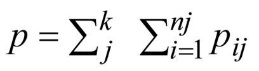 Pij- мощность введенных в эксплуатацию вновь построенных и реконструированных (модернизированных) очистных сооружений водопроводно-канализационного хозяйства в количестве i, обеспечивающих соблюдение нормативов сбросов, в том числе реконструированных (модернизированных) на принципах использования наилучших доступных технологий, определяемая по данным актов ввода таких объектов в эксплуатацию и разрешений на их ввод в эксплуатацию, но не более значения, учтенного в качестве базового значения, реализуемого в j-ом году, куб.км в год;j = 2019, ..., k (с 2019 года по отчетный год);k - отчетный год;nj- количество очистных сооружений водопроводно-канализационного хозяйства, эксплуатируемых по итогам проведения мероприятий по строительству и реконструкции (модернизации) таких очистных сооружений, в том числе реконструированных (модернизированных) на принципах использования наилучших доступных технологий, организуемых и проводимых в j-ом году, субъектами Российской Федерации - участниками федерального проекта «Оздоровление Волги», указанными в приложении № 2 к его паспорту, шт.Для плановых значений – паспорт федерального проекта «Оздоровление Волги»; для фактических значений – предварительные данные оценки Министерства жилищно-коммунального хозяйства Московской области и Управления Роспотребнадзора по Московской области, годовая форма федерального статистического наблюдения № 2-ТП (водхоз) «Сведения об использовании воды» - информация о годовых объемах нормативно очищенных сточных вод, пропущенных через очистные сооружения канализацииежегодная5.Доля актуальных схем теплоснабжения, водоснабжения и водоотведения, программ комплексного развития систем коммунальной инфраструктуры%Д=(АСТС+АСВСиВО+АПКР)×100%,3Д – доля актуальных документов в общем количестве документов стратегического развития инженерной инфраструктуры в городском округе, подлежащих обязательному утверждению, процентов;АСТС – количество актуальных схем теплоснабжения городского округа, ед.;АСВСиВО – количество актуальных схем водоснабжения и водоотведения городского округа, ед.;АПКР – количество актуальных программ комплексного развития инженерной инфраструктуры городского округа, ед.3 – количество видов документов стратегического развития инженерной инфраструктуры городского округаГосударственная автоматизированная система «Управление»ежеквартальная6.Доля зданий, строений, сооружений органов местного самоуправления и муниципальных учреждений, оснащенных приборами учета потребляемых энергетических ресурсов%Д=(М/К)*100%, гдеД - доля зданий, строений, сооружений органов местного самоуправления и муниципальных учреждений, оснащенных приборами учета потребляемых энергетических ресурсовМ - количество зданий, строений сооружений органов местного самоуправления и муниципальных учреждений, оснащенных приборами учета потребляемых энергетических ресурсов;К - количество зданий, строений, сооружений органов местного самоуправления и муниципальных учреждений, расположенных территории городского округа1) Система автоматического сбора данных в целях управления энергосбережением на объектах Московской области2) Государственная автоматизированная система «Управление»ежегодная7.Бережливый учет - оснащенность многоквартирных домов общедомовыми приборами учета%Д=(М/К)*100%, гдеД - доля многоквартирных домов, оснащенных общедомовыми (коллективными) приборами учета потребляемых энергетических ресурсов;М - количество многоквартирных домов городского округа, оснащенных общедомовыми (коллективными) приборами учета потребляемых энергетических ресурсов;К - количество многоквартирных домов городского округа, подлежащих оснащению общедомовыми (коллективными) приборами учета потребляемых энергетических ресурсовАвтоматизированная информационная система автоматизации инспекционной деятельности Главного управления Московской области «Государственная жилищная инспекция Московской области»ежеквартальная8.Доля многоквартирных домов с присвоенными классами энергоэффективности%Д=(М/К)*100%, гдеД - доля многоквартирных домов с присвоенными классами энергоэффективности;М - количество многоквартирных домов с определенным классом энергетической эффективности на территории городского округа;К - количество многоквартирных домов, расположенных на территории городского округаАвтоматизированная информационная система автоматизации инспекционной деятельности Главного управления Московской области «Государственная жилищная инспекция Московской области»ежеквартальная9.Доля зданий, строений, сооружений муниципальной собственности, соответствующих нормальному уровню энергетической эффективности и выше (А, B, C, D)%Д=(М/К)*100%, гдеД - доля зданий, строений, сооружений муниципальной собственности, соответствующих нормальному уровню энергетической эффективности и выше (A, B, C, D);М - количество зданий, строений сооружений муниципальной собственности с определенным классом энергетической эффективности (A, B, C, D);К - количество зданий, строений, сооружений муниципальной собственности, расположенных на территории городского округаСистема автоматического сбора данных в целях управления энергосбережением на объектах Московской областиежеквартальная№ 
п/п№ подпрограммы № основного мероприятия № мероприятия Наименование результатаЕдиница измеренияПорядок определения значений12345671.I0202.01Количество построенных и реконструируемых объектов водоснабжения, ед.единицаОбщее количество построенных и реконструируемых объектов водоснабжения2.I0202.06Количество отремонтированных шахтных колодцев, ед.единицаОбщее количество отремонтированных шахтных колодцев3IIG6G6.01Количество построенных (реконструируемых) объектов очистки сточных вод, ед.единицаОбщее количество построенных (реконструируемых) объектов очистки сточных вод в рамках национального проекта4.II0101.01Количество построенных (реконструируемых) объектов очистки сточных вод, ед.единицаОбщее количество построенных (реконструируемых) объектов очистки сточных вод5.III0202.02Количество капитально отремонтированных сетей (участков) водоснабжения, водоотведения, теплоснабжения, ед.единицаОбщее количество капитально отремонтированных сетей (участков) водоснабжения, водоотведения, теплоснабжения6.III0303.01Количество построенных (реконструируемых) объектов коммунальной инфраструктуры на территории военных городков, ед.единицаОбщее количество построенных (реконструируемых) объектов коммунальной инфраструктуры на территории военных городков7.III0303.02Количество капитально отремонтированных объектов коммунальной инфраструктуры на территории военных городков, ед.единицаОбщее количество капитально отремонтированных объектов коммунальной инфраструктуры на территории военных городков8.III0505.01Количество актуализированных схем теплоснабжения городского округа, ед.единицаОбщее количество актуализированных схем теплоснабжения городского округа9.VIII0202.05Количество выданных предписаний ,шт.штукОбщее количество выданных предписаний